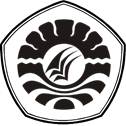 SKRIPSIPENERAPAN METODE BERCERITA GAMBAR SERI DALAM MENGEMBANGKAN BAHASA EKSPRESIF ANAK DI TAMAN  KANAK - KANAK RA  TAMOPONRE KECAMATAN TANETE RIATTANG BARAT KABUPATEN BONEHASRIANIPROGRAM STUDI PENDIDIKAN GURU PENDIDIKAN ANAK USIA DINI FAKULTAS ILMU PENDIDIKANUNIVERSITAS NEGERI MAKASSAR2014